PHIẾU ĐĂNG KÝ XÉT DUYỆT KẾT QUẢVÀO VÒNG LOẠI QUỐC GIACUỘC THI VÔ ĐỊCH TIN HỌC VĂN PHÒNG THẾ GIỚI – MOSWC 2015           (Dành cho các thí sinh đăng ký theo hình thức thí sinh tự do)Hướng dẫn đăng ký: Thí sinh gửi Phiếu đăng ký xét duyệt Kết quả vào Vòng loại Quốc gia kèm phiếu điểm MOS về địa điểm đăng ký của BTC cuộc thi (các văn phòng của IIG Việt Nam) trước ngày 28 tháng 3 năm 2015 (tính theo dấu bưu điện của ngày nhận) để được xét chọn 300 thí sinh tự do xuất sắc nhất tham dự Vòng loại Quốc gia tại Việt Nam.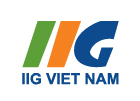 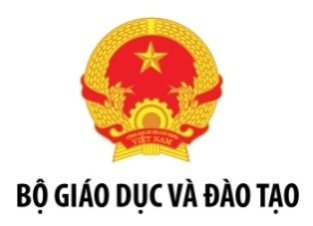 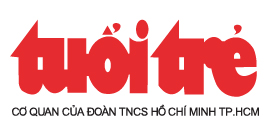 Họ và tên:Ngày tháng năm sinh:
(Ngày/ Tháng/ Năm)Số CMND:Học sinh   Sinh viên   Tên trường:Quận:                                              Tỉnh/ Thành phố: Địa chỉ email:Điện thoại liên hệ: Cố định:                                                ; Di động:    
Tôi chấp nhận sử dụng kết quả thi sau đây để được xét duyệt vào Vòng loại Quốc gia cuộc thi Vô địch Tin học Văn phòng Thế giới MOSWC 2015.Điểm thi:                                           Thời gian thi: Môn thi: Microsoft Word 2010          Microsoft  Excel 2010       Microsoft  PowerPoint 2010Kết quả được đính kèm với Phiếu đăng ký này.Chữ ký:(Ký và ghi rõ họ tên)